KUTATÁSI TERVKutatás megnevezése: Térségi társadalmi innovációk elemzéseMunkacsoport vezetője: Dr. Balaton KárolyRésztvevők:Pályázati anyag szerinti meghatározás:Kutatási kérdés: Milyen térségi és térségen kívüli szereplők érintettek a megcélzott területekhez kapcsolódó társadalmi innovációk létrehozásában? Milyen problémákat és milyen termékeket, szolgáltatásokat tartanak fontosnak? Milyen társadalmi innovációs megoldásokat ismerünk más térségekből hasonló problémák megoldására?Módszer: Korábbi tervdokumentumok megvizsgálása, térségi és megyei ernyőszervezetek és hivatalok megkérdezése, korábbi fejlesztési projektek kedvezményezetteinek megkeresése. A jó gyakorlatok összegyűjtése más kutatásaink eredményeire és elektronikus adatbázisokban való keresésre támaszkodva. A vizsgált térség hálózatai működésének áttekintése. Eredmények hasznosítása, kapcsolódás más feladatokhoz: A feltárt stake-holderek a képzések elsődleges célcsoportját képezik, a feltárt problémák a további kutatások, a kiemelt termékek és szolgáltatások a Piaci Iránytű kiinduló állományát képezik. Az eredményeket tehát egyrészt a többi kutatás használja, másrészt alapját képezik a további munkát meghatározó témakörök kiválasztásának. Megválaszolandó kérdések (ha vannak újabbak, az előzőekkel egységes szerkezetbe szerkesztve adják meg azokat):Milyen térségi és térségen kívüli szereplők érintettek a megcélzott területekhez kapcsolódó társadalmi innovációk létrehozásában?Milyen problémákat és milyen termékeket, szolgáltatásokat tartanak fontosnak?Milyen társadalmi innovációs megoldásokat ismerünk más térségekből hasonló problémák megoldására?Mi jellemzi a térség hálózati működését?Társadalmi innovációra vonatkozó hipotézis (az ismert új társadalmi termékek, szolgáltatások, eljárások alapján milyen társadalmi innovációt tartanak megvizsgálandónak):a periféria centrumhoz kapcsolásához:Milyen új társadalmi termékek, szolgáltatások és eljárások jelentek meg a periférián a centrummal kialakított kapcsolatok által?Milyen szervezetek játszottak jelentős szerepet az innovációban a periférián?A centrum szervezetei közül melyek segítették elő az innovációk megjelenését?a helyi önfenntartás erősítéséhez:Milyen új termékek, szolgáltatások és eljárások jelentek meg, amelyek a helyi önfenntartást segítették?Mely szervezetek játszottak lényeges szerepet a helyi önfenntartás erősítésében?a térségi vonzerő megtalálásáhozMelyek azok a jelentősebb térségi innovációk, amelyek a vonzerő növeléséhez hozzájárultak?Korábbi kutatásokból beemelhető elemek (jelöljék meg, milyen előzményei vannak a jelen kutatásnak, illetve mely kutatásokból származó adatok, eredmények hasznosíthatók)TÁMOP KEZEK – aprófalvak innovatív fejlesztésének koncepciójaCsereháti fejlesztési programoka Bódva-völgy szerkezetátalakítási programjavidékfejlesztési (LEADER) stratégiaUNDP Cserehát programCsereháti fejlesztési projektekBódva-völgyi Közös PiacKézműves programHistória-völgyFeladatok és outputjaik (Kérjük az egyes cellákba a tervezett lépéseket, módszereket beírni!)Feladat: minden kutatásra (kivéve a 10.-et) ugyanaz, a részletezés a következő oszlopban történik.Módszer: egészítsék ki az adott kutatásra jellemző adatokkal, hipotézisekkel.Részvevő: név szerint, a mellette szereplő feladattal összekapcsolható legyen.időtartam: órában, a munkaidő kimutatás alapját képezi, összhangban legyen a munkaköri leírásokkal és a szerződéssel.határidő: rögzített, jelezzék, ha valami nem tarthatóoutput: a számok beírandók, a leírások specifikálandókhonlapra átadandó: ezt várjuk, jelezzék, ha valami erre a munkacsoportra nem, vagy nehezen értelmezhető.Más kutatási részekhez kapcsolódásA Záró tanulmány fejezetei Kutatási célok, módszerek, résztvevőkHáttérA téma elméleti háttereA kapcsolódó ágazat / terület jellemzői, trendjeiA téma térségi háttere: helyzet és beazonosított problémákMegoldási alternatívák elemzésemár elindult kezdeményezéseka társadalmi innováció lehetséges területei, adaptálható elemeimegvalósítás lehetséges forgatókönyveÖsszegzés, következtetések és javaslatoktársadalmi innováció generálásának módszertanáraa minta térség valamely társadalmi innovációjáraa kutatás folytatására, kiterjesztéséreIrodalomjegyzékMellékletek: táblázatok, térképek, fotók, empirikus kutatás eredményei, jó gyakorlatokDátum: Miskolc, 2015. 07. 10.Dr. Balaton KárolyAláírás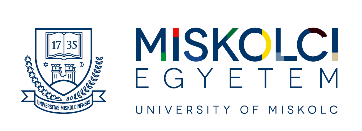 „Társadalmi Innovációk generálásaBorsod-Abaúj-Zemplén megyében”TÁMOP-4.2.1.D-15/1/KONV-2015-0009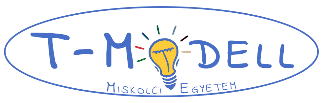 Névszervezeti egységa kutatásban hasznosított szakterületidőtartamDr. Bozsik SándorÜIMIKérdőíves felmérés előkészítése07.01.-09.30.Horváthné Csolák ErikaÜIMIA gazdaság és társadalom életét befolyásoló tényezők és tendenciák vizsgálata07.01.-10.30.Kerchner AndrásVSZTársadalmi innovációs gyakorlatok, hálózati térkép07.01.-10.30.Dr. Kunos IstvánVSZTársadalmi innovációs problémák feltárása és elemzése07.01.-10.30.Dr. Marciniak RóbertVSZInterjúk a korábbi társadalmi innovációs projektek kedvezményezetteivel09.01.-09.30.Dr. Szakály DezsőVSZTársadalmi innovációs gyakorlatok elemzése07.01.-10.30.Dr. Szemán JuditÜIMIKérdőíves felmérés adatainak rögzítése, feldolgozásra alkalmassá tétele, formai és tartalmi ellenőrzése07.01.-09.30.Dr. Szilágyi RolandÜIMIA kérdőíves felmérés módszertani előkészítése, adatstruktúra kialakítása07.01.-10.30.Dr. Varga BeatrixÜIMIRegionális helyzetkép felvázolása, adatbázis létrehozása07.01.-10.30.Veresné Dr. Somosi MariannVSZTársadalmi innovációs szervezetek feltárása07.01.-10.30.feladatmódszerrésztvevő és időtartam(óra)résztvevő és időtartam(óra)határidőoutputhonlapra átadandószakirodalom gyűjtése és áttekintésekereső / kulcs szavak: Társadalmi innovációStake-holder elemzésTérségi hálózatokInnovatív szervezetekSzervezeti képességekKA08.01.szakirodalmi összefoglaló max. 10 oldal,a téma 2 oldalas felvezetéseolvasmányok könyvtárba rendezve, Excellben rögzített katalógussalszakirodalmi összefoglalószakirodalom gyűjtése és áttekintésekereső / kulcs szavak: Társadalmi innovációStake-holder elemzésTérségi hálózatokInnovatív szervezetekSzervezeti képességekBK08.01.szakirodalmi összefoglaló max. 10 oldal,a téma 2 oldalas felvezetéseolvasmányok könyvtárba rendezve, Excellben rögzített katalógussalszakirodalmi összefoglalószakirodalom gyűjtése és áttekintésekereső / kulcs szavak: Társadalmi innovációStake-holder elemzésTérségi hálózatokInnovatív szervezetekSzervezeti képességekVSM08.01.szakirodalmi összefoglaló max. 10 oldal,a téma 2 oldalas felvezetéseolvasmányok könyvtárba rendezve, Excellben rögzített katalógussalszakirodalmi összefoglalószakirodalom gyűjtése és áttekintésekereső / kulcs szavak: Társadalmi innovációStake-holder elemzésTérségi hálózatokInnovatív szervezetekSzervezeti képességekSZD08.01.szakirodalmi összefoglaló max. 10 oldal,a téma 2 oldalas felvezetéseolvasmányok könyvtárba rendezve, Excellben rögzített katalógussalszakirodalmi összefoglalóstatisztikai adatelemzésigényelt statisztikai adatok és azok forrásaiönkormányzati szolgáltatásokkistérségi társulásokköltségvetési adatokigényelt statisztikai módszertani segítség: -KA08.10térségi rendezett adatbázishoz hozzájárulás:elkészített térképek:területi adatbázis-elemtérképekstatisztikai adatelemzésigényelt statisztikai adatok és azok forrásaiönkormányzati szolgáltatásokkistérségi társulásokköltségvetési adatokigényelt statisztikai módszertani segítség: -KI08.10térségi rendezett adatbázishoz hozzájárulás:elkészített térképek:területi adatbázis-elemtérképekstatisztikai adatelemzésigényelt statisztikai adatok és azok forrásaiönkormányzati szolgáltatásokkistérségi társulásokköltségvetési adatokigényelt statisztikai módszertani segítség: -SZRHCSESZJVB08.10térségi rendezett adatbázishoz hozzájárulás:elkészített térképek:területi adatbázis-elemtérképekstatisztikai adatelemzésigényelt statisztikai adatok és azok forrásaiönkormányzati szolgáltatásokkistérségi társulásokköltségvetési adatokigényelt statisztikai módszertani segítség: -08.10térségi rendezett adatbázishoz hozzájárulás:elkészített térképek:területi adatbázis-elemtérképekkérdőíves felméréscélcsoport: vállalkozások, önkormányzatoktémakör: térségi innovációk (termékek, szolgáltatások, eljárások), régión belüli, valamint a centrum és a periféria közötti együtt működésekalapkérdések:települések:mintaválasztás indoklása:(gondoljanak az esetleges kontrollcsoportra is!)kérdező:KI08.30100   db kérdőívkérdőív, mintaválasztás, eredményeket összegző táblázatok, ábrákkérdőíves felméréscélcsoport: vállalkozások, önkormányzatoktémakör: térségi innovációk (termékek, szolgáltatások, eljárások), régión belüli, valamint a centrum és a periféria közötti együtt működésekalapkérdések:települések:mintaválasztás indoklása:(gondoljanak az esetleges kontrollcsoportra is!)kérdező:SZD08.30100   db kérdőívkérdőív, mintaválasztás, eredményeket összegző táblázatok, ábrákkérdőíves felméréscélcsoport: vállalkozások, önkormányzatoktémakör: térségi innovációk (termékek, szolgáltatások, eljárások), régión belüli, valamint a centrum és a periféria közötti együtt működésekalapkérdések:települések:mintaválasztás indoklása:(gondoljanak az esetleges kontrollcsoportra is!)kérdező:SZJBSSZR08.30100   db kérdőívkérdőív, mintaválasztás, eredményeket összegző táblázatok, ábrákkérdőíves felméréscélcsoport: vállalkozások, önkormányzatoktémakör: térségi innovációk (termékek, szolgáltatások, eljárások), régión belüli, valamint a centrum és a periféria közötti együtt működésekalapkérdések:települések:mintaválasztás indoklása:(gondoljanak az esetleges kontrollcsoportra is!)kérdező:08.30100   db kérdőívkérdőív, mintaválasztás, eredményeket összegző táblázatok, ábrákinterjúzás, fókuszcsoportos beszélgetéscélcsoport: vállalkozások, önkormányzatoktémakör: jelentősebb társadalmi innovációk, együttműködések más szervezetekkel a régión belül.alapkérdések: mi motiválta a térségi innovációkat, elért eredmények, az innováció megvalósítása során felmerült problémáktelepülések:(gondoljanak az esetleges kontrollcsoportra is!)MR09.15 5 db interjú /fő véleményeinterjúvázlatminta összetételeinterjúzás, fókuszcsoportos beszélgetéscélcsoport: vállalkozások, önkormányzatoktémakör: jelentősebb társadalmi innovációk, együttműködések más szervezetekkel a régión belül.alapkérdések: mi motiválta a térségi innovációkat, elért eredmények, az innováció megvalósítása során felmerült problémáktelepülések:(gondoljanak az esetleges kontrollcsoportra is!)KI09.15 5 db interjú /fő véleményeinterjúvázlatminta összetételeinterjúzás, fókuszcsoportos beszélgetéscélcsoport: vállalkozások, önkormányzatoktémakör: jelentősebb társadalmi innovációk, együttműködések más szervezetekkel a régión belül.alapkérdések: mi motiválta a térségi innovációkat, elért eredmények, az innováció megvalósítása során felmerült problémáktelepülések:(gondoljanak az esetleges kontrollcsoportra is!)09.15 5 db interjú /fő véleményeinterjúvázlatminta összetételeinterjúzás, fókuszcsoportos beszélgetéscélcsoport: vállalkozások, önkormányzatoktémakör: jelentősebb társadalmi innovációk, együttműködések más szervezetekkel a régión belül.alapkérdések: mi motiválta a térségi innovációkat, elért eredmények, az innováció megvalósítása során felmerült problémáktelepülések:(gondoljanak az esetleges kontrollcsoportra is!)09.15 5 db interjú /fő véleményeinterjúvázlatminta összetételeelemzésfókuszok / témakörök:létrejött társadalmi innovációk,az innovációban élenjáró szervezetek, szervezet-közi együttműködések, hálózatok kialakulásaVSM10.01.15 oldalas elemzés + mellékletekelemzésfókuszok / témakörök:létrejött társadalmi innovációk,az innovációban élenjáró szervezetek, szervezet-közi együttműködések, hálózatok kialakulásaBK10.01.15 oldalas elemzés + mellékletekelemzésfókuszok / témakörök:létrejött társadalmi innovációk,az innovációban élenjáró szervezetek, szervezet-közi együttműködések, hálózatok kialakulásaSZD10.01.15 oldalas elemzés + mellékletekelemzésfókuszok / témakörök:létrejött társadalmi innovációk,az innovációban élenjáró szervezetek, szervezet-közi együttműködések, hálózatok kialakulása10.01.15 oldalas elemzés + mellékletekkövetkeztetések és javaslatokHúzza alá azt a pontot, amihez szándékoznak javaslatot megfogalmazni!társadalmi innováció generálása módszertanáhozperiféria centrumhoz kapcsolásához:helyi önfenntartás erősítéséhez:térségi vonzerő megtalálásáhozVSM10.15.2-2 oldalas összefoglaló a jelölt pontokhoztársadalmi innovációs ötletek kifejtése 5-5 oldalon30-40 oldalas összefoglaló + mellékeltek az egész kutatásrólinnovációs körnek szánt megfontolandó szempontok és javaslatokkutatási zárójelentéskövetkeztetések és javaslatokHúzza alá azt a pontot, amihez szándékoznak javaslatot megfogalmazni!társadalmi innováció generálása módszertanáhozperiféria centrumhoz kapcsolásához:helyi önfenntartás erősítéséhez:térségi vonzerő megtalálásáhozSZD10.15.2-2 oldalas összefoglaló a jelölt pontokhoztársadalmi innovációs ötletek kifejtése 5-5 oldalon30-40 oldalas összefoglaló + mellékeltek az egész kutatásrólinnovációs körnek szánt megfontolandó szempontok és javaslatokkutatási zárójelentéskövetkeztetések és javaslatokHúzza alá azt a pontot, amihez szándékoznak javaslatot megfogalmazni!társadalmi innováció generálása módszertanáhozperiféria centrumhoz kapcsolásához:helyi önfenntartás erősítéséhez:térségi vonzerő megtalálásáhozKI10.15.2-2 oldalas összefoglaló a jelölt pontokhoztársadalmi innovációs ötletek kifejtése 5-5 oldalon30-40 oldalas összefoglaló + mellékeltek az egész kutatásrólinnovációs körnek szánt megfontolandó szempontok és javaslatokkutatási zárójelentéskövetkeztetések és javaslatokHúzza alá azt a pontot, amihez szándékoznak javaslatot megfogalmazni!társadalmi innováció generálása módszertanáhozperiféria centrumhoz kapcsolásához:helyi önfenntartás erősítéséhez:térségi vonzerő megtalálásáhozBK10.15.2-2 oldalas összefoglaló a jelölt pontokhoztársadalmi innovációs ötletek kifejtése 5-5 oldalon30-40 oldalas összefoglaló + mellékeltek az egész kutatásrólinnovációs körnek szánt megfontolandó szempontok és javaslatokkutatási zárójelentéspublikáláshelye:Lillafüredi konferencia cikk:Stratégiai FüzetekLillafüredi konferencia előadás:egyéb:VSM08.31.09.10.10.10,11.10 5 db publikáció15 oldal a Lillafüredi kötetbe12 oldal a Stratégiai Füzetekbe1 ppt Lillafüredre1 poszter Lillafürdrepublikációkpublikáláshelye:Lillafüredi konferencia cikk:Stratégiai FüzetekLillafüredi konferencia előadás:egyéb:SZD08.31.09.10.10.10,11.10 5 db publikáció15 oldal a Lillafüredi kötetbe12 oldal a Stratégiai Füzetekbe1 ppt Lillafüredre1 poszter Lillafürdrepublikációkpublikáláshelye:Lillafüredi konferencia cikk:Stratégiai FüzetekLillafüredi konferencia előadás:egyéb:KI08.31.09.10.10.10,11.10 5 db publikáció15 oldal a Lillafüredi kötetbe12 oldal a Stratégiai Füzetekbe1 ppt Lillafüredre1 poszter Lillafürdrepublikációkpublikáláshelye:Lillafüredi konferencia cikk:Stratégiai FüzetekLillafüredi konferencia előadás:egyéb:BK08.31.09.10.10.10,11.10 5 db publikáció15 oldal a Lillafüredi kötetbe12 oldal a Stratégiai Füzetekbe1 ppt Lillafüredre1 poszter Lillafürdrepublikációkmunkacsoport neveexportálható eredménymástól várt eredményközösen átgondolandó kérdésekSteak-holder és hálózat elemzésCentrum-periféria kapcsolatokHálózati térképKapcsolati formák a centrum és periféria közöttKapcsolat-fejlesztési lehetőségekSmart Local CommunitiesKistérségi innovációkHelyi foglalkoztatási modellCélzott termékek piacra juttatásaTermék-innovációkPiaci innováció lehetőségeiTérségi identitás és márka-modellekSikeres térségi innovációkTársadalmi vállalkozások Innovatív vállalkozásokCSR a perifériákértKözösségi fejlesztés társadalmi feltételrendszereInnovatív szervezetek a régióbankonfliktusok kezeléseAz innovációhoz kapcsolódó konfliktusok kezelési lehetőségeiSzolgáltatási megvalósíthatósági tanulmány 